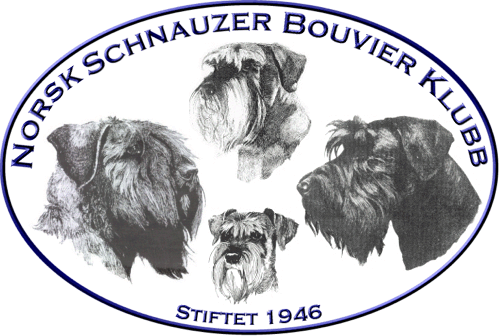 Protokoll styremøte nr:4 – 2023Protokoll styremøte nr:4 – 2023Protokoll styremøte nr:4 – 2023Protokoll styremøte nr:4 – 2023Dato 27.marsDato 27.marsDato 27.mars2023Møtested: TeamsTil stede:Forfall:Arild Schjølberg, Mette Tufte, Anne Marie Madssveen, Vivian Bruun, Kjersti Græe

Lisa Milliane Nøtnes, Bodil Nergaaard, Åge Skogstad, Andrea BachmannArild Schjølberg, Mette Tufte, Anne Marie Madssveen, Vivian Bruun, Kjersti Græe

Lisa Milliane Nøtnes, Bodil Nergaaard, Åge Skogstad, Andrea BachmannArild Schjølberg, Mette Tufte, Anne Marie Madssveen, Vivian Bruun, Kjersti Græe

Lisa Milliane Nøtnes, Bodil Nergaaard, Åge Skogstad, Andrea BachmannArild Schjølberg, Mette Tufte, Anne Marie Madssveen, Vivian Bruun, Kjersti Græe

Lisa Milliane Nøtnes, Bodil Nergaaard, Åge Skogstad, Andrea BachmannArild Schjølberg, Mette Tufte, Anne Marie Madssveen, Vivian Bruun, Kjersti Græe

Lisa Milliane Nøtnes, Bodil Nergaaard, Åge Skogstad, Andrea BachmannSak nrSakAnsvarSak 25/23Godkjenning av innkalling og sakslisteVedtakGodkjentAlleSak 26/23Årsmøtet 2023-Gjennomgang av årsmøtedokumenter og endringer i lovene. -I årsmøtedokumentene vil lovene bli vist med og uten endringerVedtak-Innhente årsrapport fra ASU-Noen lokallag mangler underskrifter på     sine dokumenter. Aktuelle lokallag  kontaktesArild SchjølbergSak 27/23Eventuelt-Det blir vedtatt å gi kr 5000 til NKKs forskningsfond-Klubben blir ikke representert på Oslo Dog Show, da dette kolliderer med rasespesial i Vestby 15.-17. september- Spørsmål om det er innenfor reglene å bruke uautorisert ringsekretær. Dette er blitt sjekket og ringsekretær må ikke være autorisert Sak 28/23Neste møte: Årsmøte 16.april Styret